Как выбрать услуги аниматоров в преддверии Нового года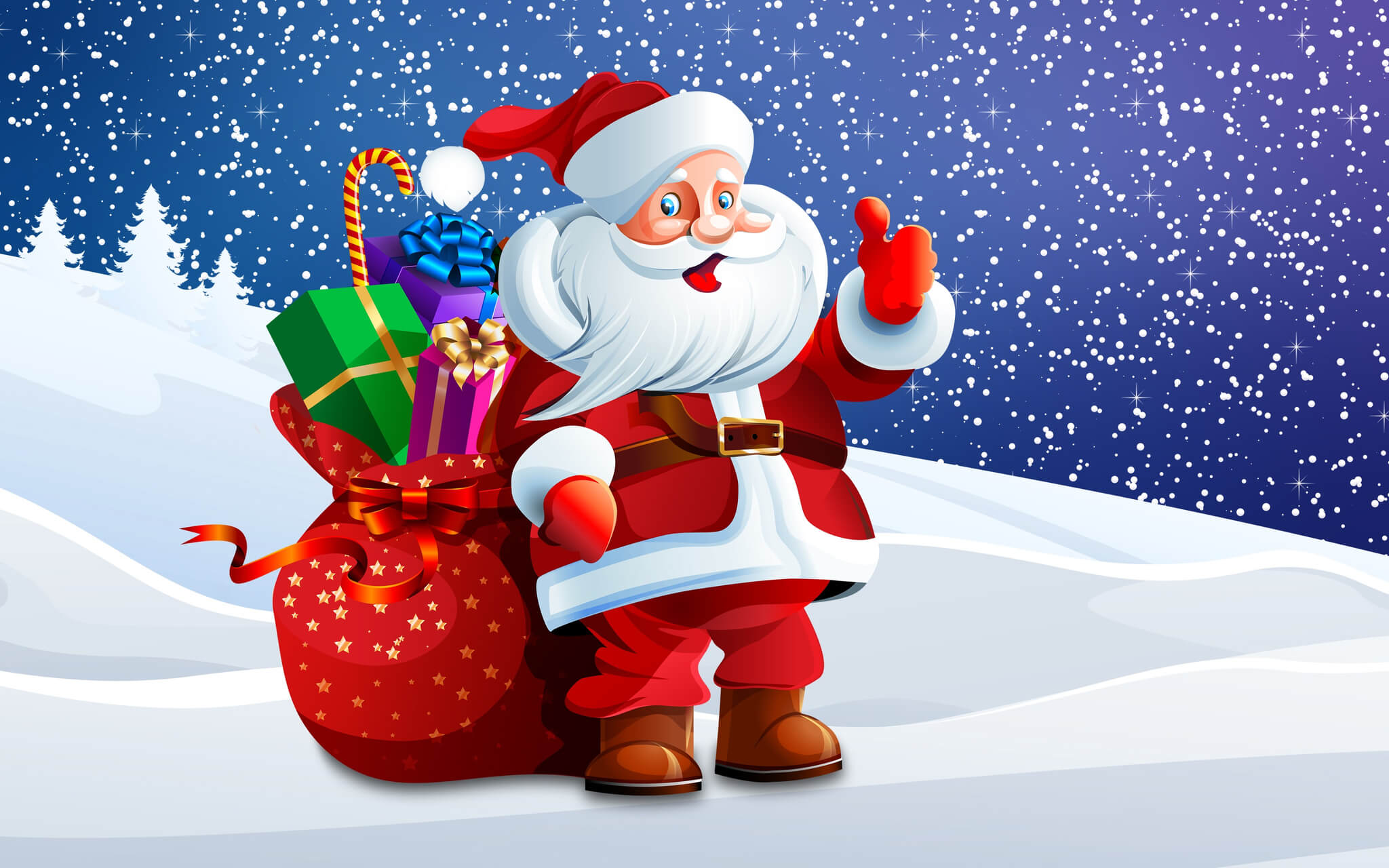 В преддверии Нового года родители не только приобретают подарки для своих детей, а еще и устраивают им праздник, который дарит незабываемые впечатления. Сейчас пользуются большой популярностью услуги аниматоров.Рассмотрим более подробно, на что нужно обратить внимание, чтобы праздничное мероприятие не было испорченным.Перед тем как заключить договор поинтересуйтесь у друзей и родственников, посмотрите отзывы об организациях, оказывающих услуги аниматоров, ознакомьтесь с ценами и программами праздника и обращайтесь только в хорошо зарекомендовавшие себя агентства.Самое основное, это не ошибиться с выбором программы, которая будет представлена на празднике. Поэтому внимательно изучите программу праздника и поинтересуйтесь для какого возраста она подходит.  Посмотрите видео с уже проведенными мероприятиями.Чтобы самые маленькие зрители остались довольны, внимательно отнеситесь к выбору персонажей праздника (это могут быть ростовые куклы, герои из мультфильмов, сказочные персонажи), так как некоторые из них подходят для разной возрастной аудитории детей.  Также стоит учитывать, что для самых маленьких детей подойдет программа, состоящая из нескольких частей, потому что им трудно долгое время концентрировать внимание.  Лучшим выбором программы будет такая, где представление чередуется с подвижными играми.Перед заключением договора внимательно ознакомьтесь с его условиями. Он должен быть заключен в письменной форме, в условиях обязательно должна быть определена дата проведения мероприятия с указанием времени, выбранная программа и ее длительность, данные о конкретном лице, которое будет оказывать услугу, стоимость и иные условия. Потребитель в свою очередь обязан оплатить стоимость услуги в сроки и в порядке, которые указаны в договоре. Договор составляется в двух экземплярах, один из которых передается потребителю.Исполнитель обязан оказать услугу, качество которой соответствует договору. Если праздник оказался испорчен по вине аниматоров, или услуга вовсе не оказана или нарушен срок, то необходимо обратиться с письменной претензией в адрес исполнителя с установленными Законом о защите прав потребителей требованиями. Если требование не будет удовлетворено у потребителя есть право на обращение в суд.Внимание! При возникновении непредвиденных ситуаций потребитель вправе отказаться от исполнения договора оказания услуг в любое время при условии оплаты исполнителю фактически понесенных им расходов. Расходы должны быть подтверждены исполнителем письменно.Основательно подходите к выбору аниматора для детского праздника, и тогда праздник принесет массу положительных эмоций!ИСТОЧНИК: https://fbuz24.ru/Sections/Kak-vybrat-uslugi-animatorov-v-preddverii-Novogo-goda